WASI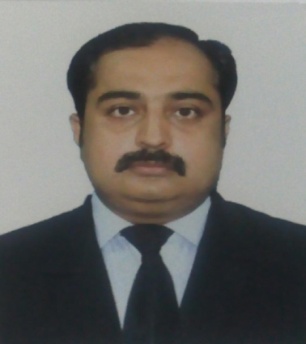 SKILLS:Organizational skillsProblem analysis & solvingAttention to detailCustomer behavior managementTeam workStress toleranceCommunication skills AREA OF EXPERTISE:Priority Customer Handling Front End Customer ServicesManage of In-bound queriesHandling of Kiosks customerInvestigation of complainsTele-marketing & up-sellingCRM’s (Seibel, Jupiter, E-Front & E-point ) Customer portfolio managementShift Highlights and MIS ReportingFollow up sales leadACHIEVEMENTS:Employee of the Month Surprise Award Best Team Supervisor Team of the MonthAdvised Quality Assurance for SOP’s Modification contact info:M:	+971-505891826E: 	wasi.344725@2freemail.com Visit VisaCustomer Service ProfessionalCAREER SUMMARY: Customer Services Industry – 12+ Years(Call Center, Customer Services, Front-end plus Sales 6 years)Mobilink GSM Pakistan 		(Aug  2003 – June 2016)Mobilink is Pakistan’s, subsidiary of “VimpelCom.Ltd”, a leading provider of voice and data services with 38 million subscribers, Covering 20000 cities, towns and villages with 9000 cell sites, direct employing over 2300+ persons. Mobilink maintains market leadership in Mobile telephony, WiMAX, VoIP, DSL, PCO and Mobile Banking with Revenue of Rs. 104 billion (2016)Mobile Phone Banking  – 	Mobicash Commercial Sales 	Assistant Team LeadShift Highlights and MIS ReportingResolve Escalated CasesTraining, Mentor team KPI’s and Service Level ManagementSuggest Improvements and maintain Sales records regularly.Resource Adequacy Maintains communication equipment by reporting problems.Investigation & Resolution Unit (IRU)- Backend Operations	 General Complaint Team Resolve customer’s request, complaints and queries Follow up where necessaryCompile & maintain case logs as per the SOP’s.    		Call Cord Team Provides OMT switch related status and performing executionCustomer Information Management Compile call logs and assigning classification to customer Customer Tele-verification and activationSpecial support to international roaming customersGPRS TeamUp-selling of data packages, provides support for Data Services to Customer Trouble shooting, activation /deactivation, addition of MSISDN in U-power or MMS activation.Call Center / Contact Center Team /Out-door Sales Answering inbound calls, Up-selling, and information desk Sending Sales lead through CRM to relevant department Perform OTA setting for GPRS activation and process services activation Making customer complaints and send to relevant department as per SOPEDUCATION / TRAININGBachelor of Commerce - University of  Karachi – 2004TRAININGS Bachelor of Commerce - University of  Karachi – 2004TRAININGS Bachelor of Commerce - University of  Karachi – 2004TRAININGS Leadership by InspirationMS Office 2008Culture of ExcellenceCalling in LifeBuilding Blocks for LeaderLeadership ExcellenceConflict ManagementEmotional  IntelligenceStress Management